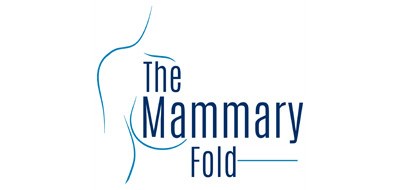 OxfordEast of EnglandNorth West LondonDetails of Post:Roles and ResponsibilityRegional representatives of the Mammary Fold are sought to promote the work of the Mammary Fold to trainees within their region. The representatives will provide a local point of contact with the Mammary Fold to encourage participation. The role can be divided into responsibilities to council and responsibilities to local trainees.Responsibilities to the CommitteePromote membership of the work undertaken by the Mammary Fold. Provide feedback to the committee about the issues arising in their region with regard to training and development.Representatives will be expected to attend the pre-ABS Mammary Fold meetingContribution to the Annual General Meeting by helping with exhibitions, meeting guests, judging abstracts, raising sponsorship. Availability to take on further roles within the organisation. Regional representatives will not attend the Committee meetings. Responsibilities to Local TraineesThe representatives will represent the Mammary Fold members with regards to all issues arising with their training either locally, regionally or nationally. Representatives will be expected to liaise with the senior representative of the Mammary Fold and bring to their attention issues for resolution. All representatives will be expected to arrange at least one teaching session for their local trainees during their tenure. This can be done with neighbouring regions if needed as some regions have small numbers of trainees. In addition to the above responsibilities, there will be the offer of support for any local or regional teaching events or trainees meetings that are organised to:Provide extra learning opportunities.Consolidate trainees’ training issues.Promote the work of the Mammary Fold.